中国社会科学院大学2020年博士招生初试座位签（手工填写后沿虚线处对折，放置于考试桌上，处于二机位镜头内）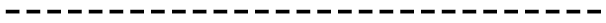 中国社会科学院大学2020年博士招生初试座位签